Pyhän Henrikin Pyhiinvaellusyhdistys ryJäsenkirje 03-10.10.2022Hyvä Pyhän Henrikin Pyhiinvaellusyhdistyksen jäsen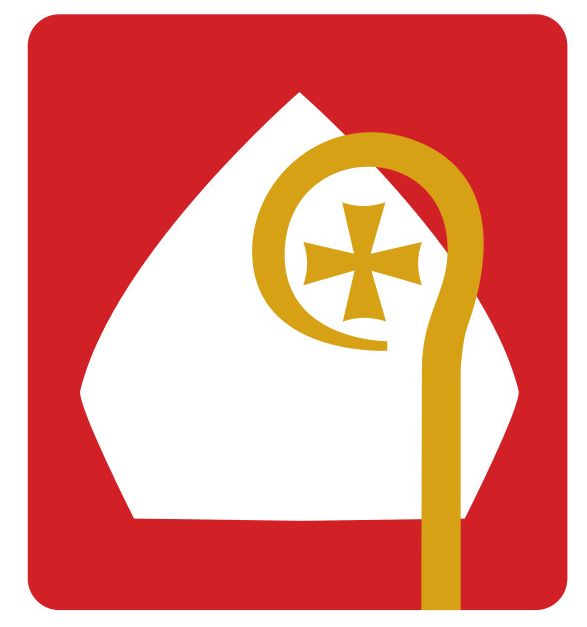 Hallitus valitsi 4.7.2022 uudeksi logoksi Simo Nummen suunnitteleman luonnoksen. Aiempi logo, Väinö Nummiston suunnittelema, tulee olemaan käytössä vielä jonkin aikaa rinnan uuden kanssa.Tämä on kutsu syyskokoukseen ma 31.10.2022 klo 17.00 Ruskon seurakuntatalo, Vanhatie 3, 21290 RuskoNormaalien syyskokousasioiden lisäksi käsittelyssä ovat sääntömuutokset sekä kunniajäsenten valinta Kokouksen jälkeen on ”Pyhiinvaeltajan pikasuunnistuskurssi”Kurssin kesto on noin 1,5 tuntia ja se on jäsenille ilmainen Kurssin vetäjä, eräopas, Sampo Rouhiainen kertoo kurssin sisällöstä seuraavasti: ” Kurssin on tarkoitus vahvistaa omia suunnistustaitoja niin, että voit kulkea merkityllä reitillä ilman huolta eksymisestä. Oppitunnilla käydään läpi mm. seuraavia asioita: Karttamerkit, erilaiset kartat ja mittakaavat, kartan suuntaaminen kompassin avulla, "pysäyttävät maamerkit", etappien ja tauotuksen suunnittelu kartan avulla, tarkan olinpaikan ilmoittaminen hätäpuhelussa. Jos sinulla on oma kompassi, sen voi ottaa mukaan”.Tarvitsemme Ilmoittautumisen  Ilmoittaudu 24.10.2022 mennessä, mutta mieluummin nyt heti, Menni Heikkiselle numeroon 040 578 3737 tai menni.heikkinen@gmail.com ja ilmoita myös mahdolliset ruokarajoitteesi. Kokouksessa on kahvi-/teetarjoilu.  Kerro, osallistutko pelkkään kokoukseen vaiko myös kurssille.  Ilmoittautuminen sujuu kätevästi myös kotisivujemme yhteydenottolomakkeen kautta osoitteessa https://www.henrikinvaellus.fi/Kannatusjäsenet ovat totta kai myös tervetulleita kokoukseen. Kun ilmoittaudutte, niin toivomme saavamme tiedot, kuka on edustajanne kokouksessa. Saatte seuraavan jäsenkirjeen viimeistään tammikuussa 2023, ehkä jo tänä vuonnakin? Siinä saatte mm. tietoja syyskokouksen päätöksistä. Vanha sihteeri kiittää Sihteerin tehtävät on nyt jaettu kahdelle henkilölle, joille kummallekin on määritelty oma toimenkuva. Sihteerinä toimii Menni Heikkinen ja tiedottajana Jarno Johansson: Menni Heikkinen, puh. 040 578 3737, sähköposti menni.heikkinen@gmail.com sekä Jarno Johansson, puh. 040 755 5970, sähköposti jarno.johansson@gmail.com Sain sihteerinä ilon ja kunnian ”vaeltaa kanssanne” hyvän rupeaman. Kiitän näistä hetkistä ja mahdollisuudesta olla kanssanne. Terveisin Kalevi Salmi, yhdistyksen ”vanha” sihteerikalevi.salmi@fimnet.fi, puh. 040 585 5292 